August 30, 2018Dear Parents/Guardians,Welcome to Pierce school.  Please let me take a moment to introduce myself before we get to the important person---your child.  My name is Eowyn Daly-Griffin (my first name is pronounced Aowin and the children call me Ms. Daly).  I am an alumna of the Pierce School and it is exciting to teach in the school that assisted in my social and academic development.   I graduated from Brookline High School and then pursued my undergraduate degree at Simmons College in Boston.  After graduating from Simmons, I began my teaching career in Chelsea, Massachusetts. While teaching in Chelsea, I completed the Masters program in Early Childhood Education at Boston University.  I came to Brookline in 2001 and boy I am happy I made that decision!  The Pierce School community is second to none and I have enjoyed this experience immensely.  On the first day of school, we can both help your child settle into an arrival activity.  This is a good time to remind your child about who will meet her/him after school and then say good-bye.  Some children become preoccupied with transitions, so please let me know who will be picking up your child so that I can help provide occasional reminders.  If your child cries, you may want to reiterate the pick up plan and reassure him/her that you will be see each other soon.  I have found that children have an easier time settling in after their parents leave.  There are always some children who continue to feel nervous and I will sit with them until they feel at ease.  In nearly all cases, children quickly become comfortable with the classroom routines.I hope that you all have had a wonderful summer.  This summer I have been visiting with family and working on professional goals. My family and I have been spending time taking short trips, reading, and relaxing.  Professionally, I have been working on developing social studies curriculum in kindergarten and first grade.  I spent a lot of time on a course that worked on developing curriculum to engage all learners, and I specifically focused on literacy.  My summer work/fun has helped me feel rejuvenated and eager to come back and get started with our school year.I am excited to meet you and your child on September 1st.  I will send separate emails with materials your child will need and some school information.  Please email any questions or concerns: eowyn_daly@psbma.orgSincerely,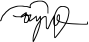 Eowyn Daly-Griffin     